381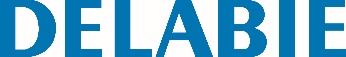 Cortina de ducheReferência: 381 Informação para prescriçãoCortina de duche em PVC branco. Fornecida com 6 argolas plástico. Altura : 1,80 m. 